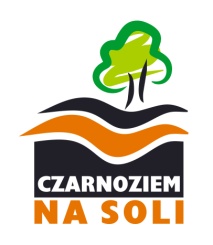 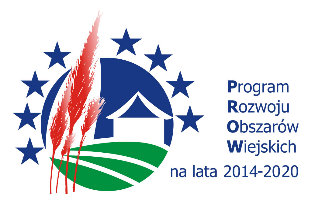 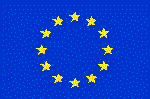 Nazwa wnioskodawcy:Kwota całkowita operacji:Kwota wnioskowana operacji :„Europejski Fundusz Rolny na Rzecz Rozwoju Obszarów Wiejskich: Europa inwestująca w obszary wiejskie”Operacja pn. xxxxxxxxxxxxxxxxxxxxxxxxxxxx mająca na celu xxxxxxxxxxxxxxxx współfinansowana 
jest ze środków Unii Europejskiej w ramach działania xxxxxxxxxxxxxxxxxxxxxxxxxx Program Rozwoju Obszarów Wiejskich na lata 2014-2020